             Modulo di Candidatura: Consiglio Direttivo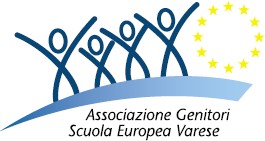 Anni scolastici ____/____ e ____/____Io sottoscritto/a                                                                               tessera:                             pongo la mia candidatura per il Consiglio Direttivo dell’Associazione dei Genitori della Scuola Europea di Varese per gli anni scolastici ____/____ e ____/____. Confermo che ho letto il Regolamento Elettorale disponibile all’indirizzo https://www.agsev.it/agsev/elezioni/ e che sono socio AGSEV regolarmente iscritto per l’anno scolastico in corso. Sezione linguistica:Lingua 1 del figlio/a: Classe /i frequentata/e : Indirizzo:CAP :Località:N° tel. : E-mail:Spazio a disposizione per presentazione/commenti:Data __________________			 Firma _________________________ (Si prega di inviare questo modulo a comitatoelettorale@agsev.it e di allegare una foto digitale alla candidatura)